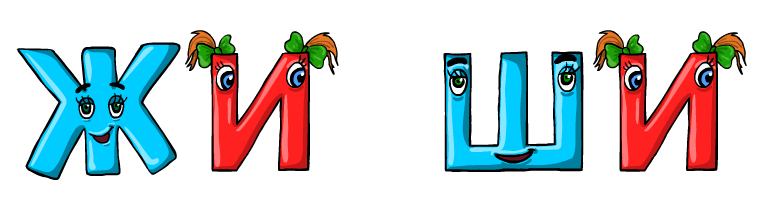 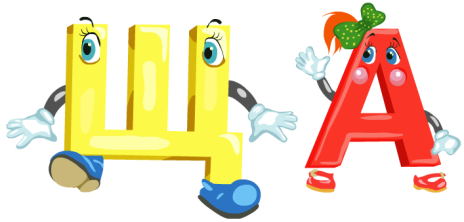                Веселые запоминалки, стихи,               пословицы, загадки, сказки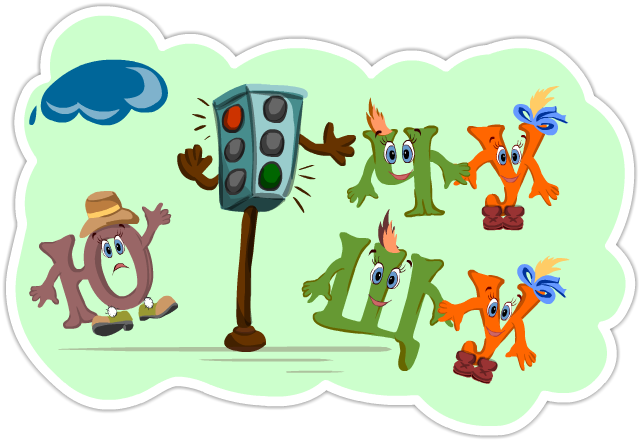 Веселые запоминалки Прошуршали камыши:
Только с «и» пишите « ши».
Им ответили ежи:
Только с «и» пишите « жи».
Плавником бьет чудо-щука;
Буква « у» нужна! А ну-ка!
И шумит лесная чаща:
В правило смотри почаще!В сочетаниях жи, шиТолько и всегда пиши!Мыши, ёжики, ужи,Лыжи, лужи, крыши.Жирафы, шины и моржи,Шиповник и карандаши,Кружить, служить, дружить и жить,Спешить, смешить, шипеть и шить.Запомни слоги жи и шиИ только с буквой и пиши.ЗагадкиНе кузнец, а с клещами.  (рак)            Щука  хвостом махнула, лес погнула.                                                (метель)Кручу, бурчу, знать никого не хочу. (ветер)         На зелёной кочке живут дочки, сами     ален..кие, и большие, и маленькие. (клюква)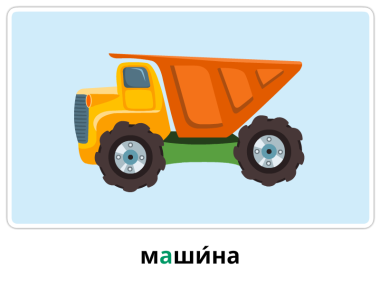 Не поедет без бензина
Наша быстрая ____________ Для мамы сегодня внимательный сын
Чудесные розы поставил в ________Слоник хоботом, как душем,
Моет спину, моет ________Наша Мурка спит и слышит,
Как в углу скребутся __________ЗагадкиКто, воро́чая усами,
Раскомандовался нами:
«Можно есть! Пора гулять!
Умываться и в кровать!».По небесам ора́вою
Бредут мешки дырявые.
И бывает иногда:
Из мешков течёт водаЗакипит — исходит па́ром,
И свистит, и пышет жаром,
Крышкой брякает, стучит.
— Эй, сними меня! — кричит.Ночь. Но если захочу,
Щёлкну раз — и день включу.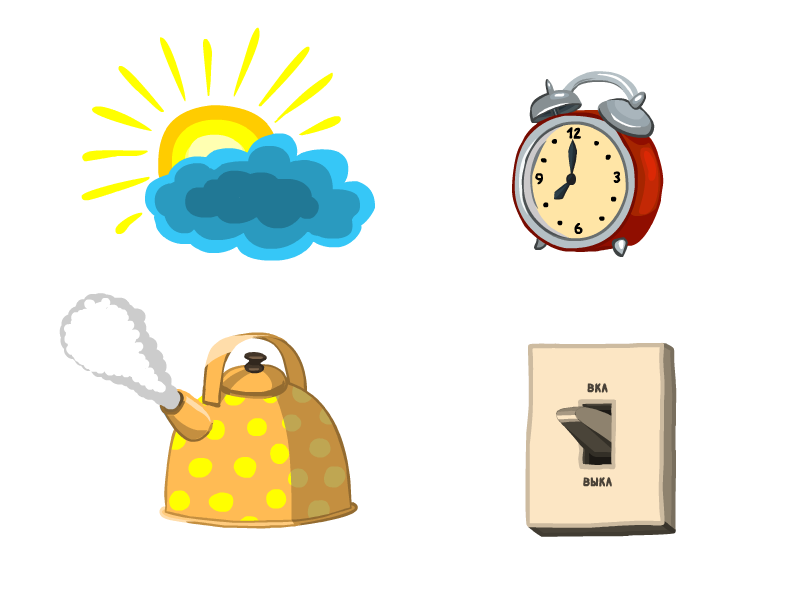 Веселые запоминалкиВ сочетаниях ча, щаПишем только букву а.Куча, гуща, каланча,Туча, роща, саранча,Чаща, дача и печатьНужно с буквой а писать ***Жи и ши, жи и шиС буквой и всегда пиши:Мыши, ежики, ужи,Лыжи, лужи, камыши,Чижи, ужи , ежи, стрижи-Запомни слоги жи и ши.***Ча и ща, ча и ща-Роща, чаща и свеча,Пища, туча, саранча-С буквой а и ча, и ща. ***Сочетанья чу и щуПишем только с буквой у!Чушка, щучка, ухвачуИ лечу, кричу, свищу!(искл.: брошюра, жюри, парашют)Веселые запоминалки В сочетаниях чу, щуПишут только букву у.Я грамотно писать хочу,Слова на чу и щу учу: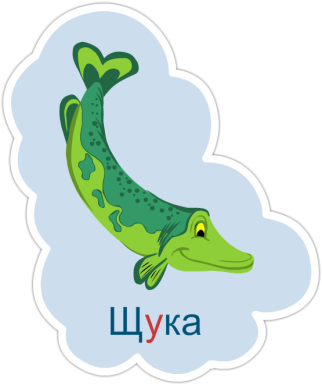 Чулок, и чудо, и чугун,Чудак, и щука, и ворчун,Чумазый, чучело, чурбан,Чудесный, чувства и чулан,Кричу, ворчу, тащу.Я с у пишу и чу, и шу.***Ча и ща, ча и ща-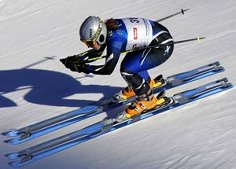 Роща, чаща и свеча,Пища, туча, саранча-С буквой а и ча, и ща. ***Сочетанья чу и щуПишем только с буквой у!Чушка, щучка, ухвачуИ лечу, кричу, свищу!(искл.: брошюра, жюри, парашют)*** В сочетаниях чу, щуПишут только букву у.Я грамотно писать хочу,Слова на чу и щу учу:ЗагадкиСами крошки, боятся кошки, под полом живут, туда все несут.(Мыши).
Две сестрицы друг за другом пробегают круг за кругом.(Часы).
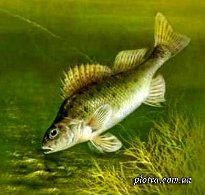 Драчуны и забияки, живут в воде, когти на спине.(Ерши).
Бегут по дорожке доски да ножки.(Лыжи). Из горячего колодца через нос водица льется.(Чайник).
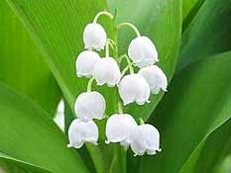 Белые горошки на зеленых ножках.(Ландыши). 
Маленькие домики по улице бегут,
Мальчиков и девочек по улице везут(Машины). Прочитайте шутки.Какие слоги пропущены в словах?В поле травы хоро.. , 
А на речке камы.. .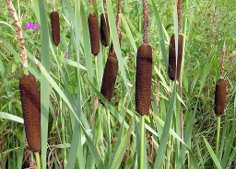 Возле поля, мимо ржи, 
Шли колючие е.. .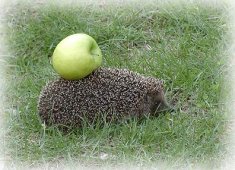 Я руки в воду опу.. 
И их в воде прополо…Или я зажгу све.. , 
Или лампочку вклю. .Веселые запоминалки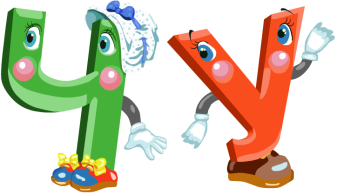 Чулок, и чудо, и чугун,Чудак, и щука, и ворчун,Чумазый, чучело, чурбан,Чудесный, чувства и чулан,Кричу, ворчу, тащу.Я с у пишу и чу, и щу.***Роща, чаща и свеча,
Пища, туча, саранча — 
С буквой А и ЧА, и ЩА.***Если встретишь ЧА и ЩА, не спеши,
С буквой А ты их пиши.***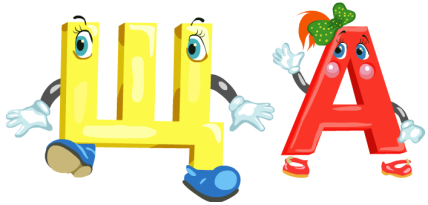 Сочетанья ЩА и ЧА
В словах пища и свеча,
Куча, гуща, каланча,
Чаща, дача и печать — 
Нужно с буквой А писать.ПословицыПрочитайте. Объясните смысл пословиц.Увидал грача — весну встречай!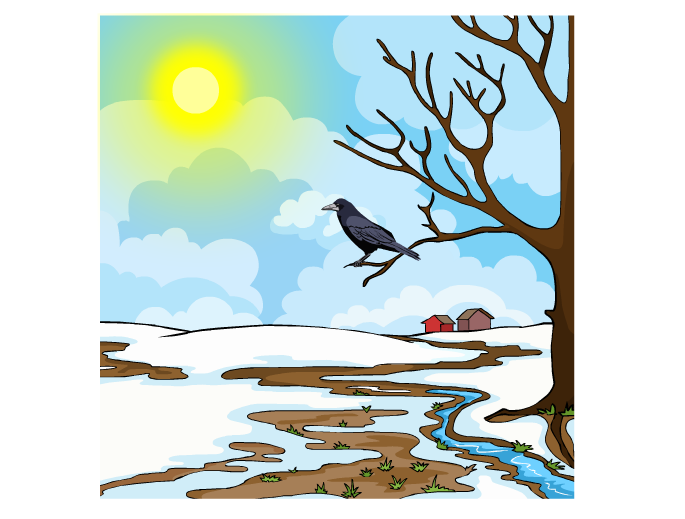  Дружбой дорожи, забывать её не спеши. 
Ищи товарища лучше, а не хуже себя. 
Делу время, а потехе час.Новых друзей наживай, а старых не утрачивай.
На вкус и цвет товарища нет.
Дерево живёт корнями, а человек друзьями. СтихиНезадачаВот какая неудача —
Не решается задача!
Борщ поела я сначала,
Телевизор я включала,
После как-то невзначай
Пролила горячий чай!
Обещала я братишке
Почитать о чуде в книжке.
За окном уже темно.
Покричала я в окно,
Но никто не отвечает,
И никто не выручает!
Целый день я так грущу,
Час, другой ответ ищу.
Вот какая незадача — 
Не решается задача! (М. Сергеева)Лингвистические сказкиПошли как-то буквы Ч, Щ, А, Я в лес за грибами и ягодами. Хорошо провели время в лесу, много ягод и грибов собрали. А когда вернулись, буква Я расхвасталась:— Я больше всех собрала. Грибы у меня самые лучшие, ни одного червивого, а ягоды — самые спелые и душистые. Это я всех в лес позвала, это я вывела на лучшую полянку, это я…Буквы рассердились:— Мы так дружно жили, никогда не ссорились, а главное — никто у нас не зазнавался, каждый знал своё место, и вдруг…И решили буквы проучить букву-зазнайку, отправив её в конец алфавита.С тех пор шипящие буквы Ч, Щ перестали дружить с буквой-зазнайкой Я.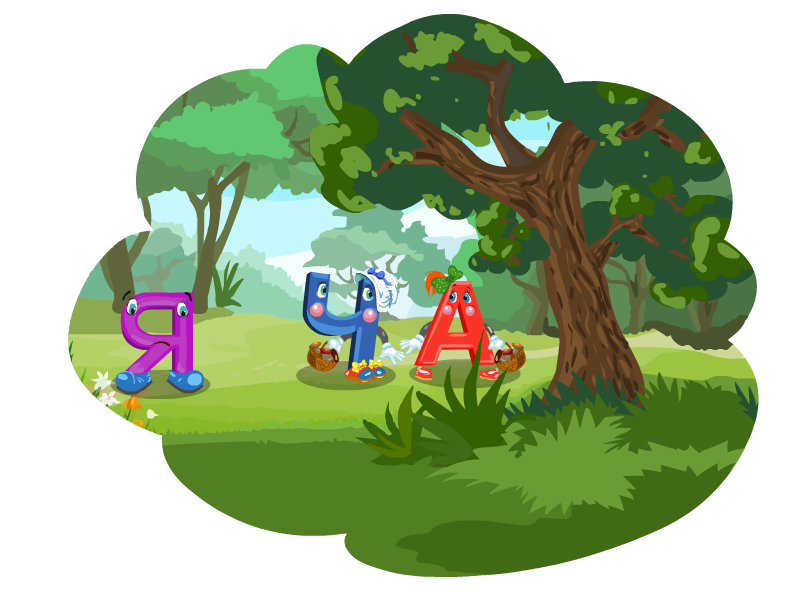 Прочитайте. Назовите сказку.Царь Салтан дивится чуду: 
«Если только жив я буду, 
Чудный остров навещу, 
У Гвидона погощу». 
(А. Пушкин)Белый снег пушистый 
В воздухе кружится 
ПЫЖИКПыжик - это оленёнок,он пушистый и смешной.К маме ласково спросонокприжимается спиной.Только спит он очень мало,непоседою прослыл.Мама спрашивать устала:«Пыжик, пыжик, где ты был?»(30 слов)(М. Пляцковский)ЧЬИ ШИШКИ ЛУЧШЕ ?У Саши шишки сосновые,у Серёжи шишки еловые,у Алёши - большие кедровые,а у Миши на лбу - бедовые.(24 слова) МОДНЫЙ ПОРТНОЙСшил жилет жирафу ёжикиз шикарной рыжей кожи.Шимпанзе - из джинсы клёшии из замши плащ хороший.(20 слов) ЦВЕТОЧНЫЙ УЖИНВот шмель пушистый, жирныйв шиповнике жужжит.Поужинать душистымнектаром он спешит.(14 слов)ЧЬИ ШИШКИ ЛУЧШЕ ?У Саши шишки сосновые,у Серёжи шишки еловые,у Алёши - большие кедровые,а у Миши на лбу - бедовые.(24 слова) МОДНЫЙ ПОРТНОЙСшил жилет жирафу ёжикиз шикарной рыжей кожи.Шимпанзе - из джинсы клёшии из замши плащ хороший.(20 слов)ЦВЕТОЧНЫЙ УЖИНВот шмель пушистый, жирныйв шиповнике жужжит.Поужинать душистымнектаром он спешит.Сказка о правописании жи- ши, ча- ща, чу- щу

В одной дремучей чаще жило пятиглавое чудовище из щипящих Ж, Ш, Ч, Щ. На вид оно было действительно ужасное, но характер у него был чудесный. Рядом с этим чудовищем ужасно чувствовали себя соседи- гласные Ы, Я, Ю, так их пугал его внешний вид. Буквально не находили себе места и все старались прищуриться, чтобы не бояться. А потом и вовсе перестали с ним общаться, встречаясь лишь в словах ЖЮРИ, БРОШЮРА, ПАРАШЮТ.

Зато доброту и жизнерадостность чудища почувствовали другие его соседи- гласные И, А, У. Вот и по сей день мы видим их вместе, потому что стоят они всегда рядышком: ЖИ, ШИ, ЧУ, ЩУ, ЧА,ЩА.Жили – были на свете шипящие Ж, Ш, Ч, Щ, а рядом гласные У, Ю, Ы, И, А, Я. 
Жили очень дружно. И вот однажды буквы решили сыграть в прятки. Выпало водить шипящим, остальные побежали прятаться. Сидят гласные буквы, ждут, когда их найдут. Шипящие во все щели заглянули – многих нашли. Вот только не смогли найти гласные Ы, Ю, Я. Искали, с ног сбились, усталые и голодные поздно вечером возвращались они домой. Вдруг видят: сидят гласные Ы, Ю, Я, пьют чай с пряниками и смотрят телевизор. Обиделись шипящие – и с тех пор дружба у них врозь. Никогда не стоят они больше рядом с гласными Ы, Ю, Я, а дружат только с И, А, У. Так в русском языке появились сочетания ЧА – ЩА, ЧУ – ЩУ, ЖИ – ШИ.
 И на землю тихо 
Падает, ложится. 
 (И. Суриков)